Curriculum Committee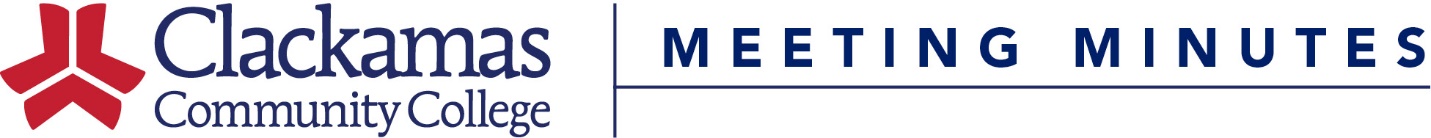 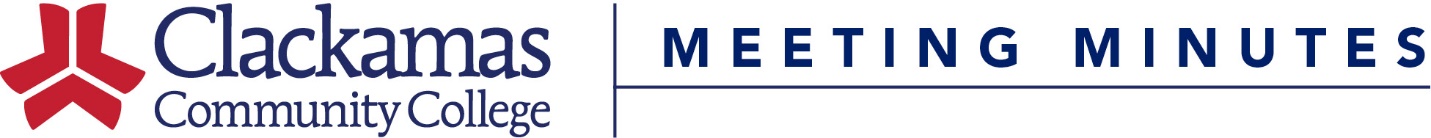 May 20, 2016Meeting AgendaPresent: Karen Ash, Dustin Bare, Megan Feagles (Recorder), Jackie Flowers (Alternate Chair), Sharron Furno, Donna Larson, Kara Leonard, Jeff McAlpine (Chair), Tracy Nelson, Scot Pruyn, Lisa Reynolds, April Smith, Tara Sprehe, Dru Urbassik, Bill Waters, MaryJean WilliamsGuests:   Katelynn Karch, Chris WittenAbsent:   Dave Bradley, Nora Brodnicki, Rick Carino, Elizabeth Carney, Carol Dodson, Bev Forney, Sue Goff, Barry Kop, Lupe Martinez, Mike Mattson, Lilly Mayer, Suzanne Munro, David Plotkin, Cynthia Risan, Shelly TracyWelcome & IntroductionsApproval of MinutesApproval of the April 20, 2018 minutesMotion to approve, approvedConsent AgendaCourse Number ChangesCourse Credits/Hours ChangeCourse Title ChangeReviewed Outlines for ApprovalMotion to approve, approvedInformational Items3-Year Course Inactivation ListDru Urbassik presented a list of courses that are up for inactivation because they have not been offered in the past 3 years. There are about 400 courses up for inactivation.This includes courses that were offered but had sections that were cancelled due to low enrollmentDepartments are responsible for notifying the Curriculum Office if they are planning to offer the course in the 19-20 year (starting June 30, 2019). The yearly schedule forecast is due June 1st to the Scheduling Office. Dru will send the list of courses to Departments Chairs, Deans, Associate Deans, Admins, etc. by May 7th Old BusinessSummer Meeting(s) Date(s)Jeff McAlpine presentedIs there a need?The Committee met twice last summer because there was a backlog of outlines needing review. There are about 108 outlines that need to be reviewed by the end of this year (2 meetings left)The Committee decided that they will not meet this summer.New BusinessCommittee Membership 18-19Upcoming VacanciesDeans are responsible for filling these vacancies within their Division.The Curriculum Office will send the vacancy list to the Deans. Committee Chair and Alternate Chair NominationsGuided Pathways may shape the work of the Committee Chair in the next few yearsDonna nominated MaryJean Williams for ChairJeff McAlpine was nominated as Alternate ChairThe Curriculum Office will send out an email to the Committee reminding them that we need to have members present for Chair and Alternate Chair nominationsReview Teams and Sub-CommitteesVacancies for Review Teams and Sub-Committees must also be considered as Deans are filling positions. Course InactivationsWRD-090A, WRD-098AJeff McAlpine presentedFrom approval email “…was a supplementary, optional, 1-credit support class that was seldom used but has stayed on the schedule until this year. We do not plan to offer it again as we can better serve students in the existing WRD-098 4-credit course and in the Writing Center.”Motion to approve both courses, approvedNew CourseTA-298There was no presenter available to present the course.The Committee reviewed the SLOs and description and felt there were many changes neededShould there be a safety component?SLO verbs are vagueBill Waters will inform the course submitter that they should meet with Sue to review the Committees suggestions.Course will be brought back next meeting, with changesFor the Good of the OrderThe Curriculum Office is planning a Program Amendment training and a Catalog Edits training in November.Is there any interest in an additional Program Amendment training during In-Service?There was a demonstrated interest in holding the training during In-ServiceThe Curriculum Office will submit the In-Service Workshop Request Form (due Monday, May 7th)-Meeting Adjourned-1.  Course Title Change2. Course Hours Change3. Course Number Change4. Outlines Reviewed for ApprovalNext Meeting: May 18, 2018 CC127 8-9:30 amCourse NumberFormer TitleNew TitleAB-151Collision Repair Computerized Estimating - PathwaysCollision Repair Computerized Estimating - CCC ONEASE-051Physical Education IIIPhysical Education IICourse NumberTitleChangeCourse NumberTitleNew Course NumberCourse NumberTitleAB-151Collision Repair Computerized Estimating - CCC ONE2018/SUAM-129Electrical Systems2018/SUASE-031Studio Art I2018/SUASE-040AHSD Competencies2018/SUASE-046Human Development2018/SUASE-047Physical Education I2018/SUASE-058Physical Education II2018/SUASE-069Studio Art II2018/SUCLA-102LClinical Laboratory Assistant Skills Lab II2018/SUCLA-103Clinical Laboratory Assistant Skills III2018/SUCLA-103LClinical Laboratory Assistant Skills Lab III2018/SUCLA-115Laboratory Administrative Skills2018/SUCLA-118Phlebotomy for Clinical Laboratory Assistants2018/SUCLA-120Laboratory/Phlebotomy Practicum II2018/SUCOMM-112Persuasive Speaking2018/SUCOMM-212Mass Media & Society2018/SUJ-211Mass Media & Society2018/SU